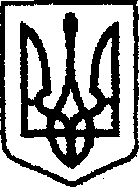 У К Р А Ї Н Ачернігівська обласна державна адміністраціяУПРАВЛІННЯ  КАПІТАЛЬНОГО БУДІВНИЦТВАН А К А Звід ____________2020 р.                   Чернігів		№______ Про закріплення автомобілівта право керування	З метою ефективного використання службових автомобілів, що належить Управлінню капітального будівництва Чернігівської обласної державної адміністрації та для забезпечення оперативного вирішення виробничих питаньнаказую:Закріпити з 22.05.2020:за водієм відділу адміністративно-господарської, організаційної роботи та інформаційного забезпечення Жабинським С.Є. службовий автомобіль Управління VOLKSWAGEN PASSAT, державний номер СВ 0957 СВ;за водієм відділу адміністративно-господарської, організаційної роботи та інформаційного забезпечення Багатенком М.В. службовий автомобіль Управління DAEWO NEXIA, державний номер СВ 1366ВМ;за провідним інженером відділу адміністративно-господарської, організаційної роботи та інформаційного забезпечення Д’яченком М.П. службовий автомобіль Управління ГАЗ 31105, державний номер СВ 3263АК;за провідним інженером з транспорту відділу адміністративно-господарської, організаційної роботи та інформаційного забезпечення Васильченком О.В службовий автомобіль Управління PEUGEOT 301, державний номер СВ 7467ВО;Визначити місце постійного зберігання автомобілів за адресою: м.Чернігів, вул.Єлецька,11.Покласти відповідальність за справний технічний стан, дотримання вимог законодавства щодо використанняавтотранспорту та економного використання паливно-мастильних матеріалів на провідного інженера з транспорту відділу адміністративно-господарської, організаційної роботи та інформаційного забезпечення Д’яченка М.П.Надати право на керування автомобілем Управління VOLKSWAGEN PASSAT, державний номер СВ 0957 СВ:Кривенку Богдану Анатолійовичу,начальнику Управління;Ковальчук Наталії Михайлівні, заступнику начальника Управління – начальнику відділу економічного аналізу та договорів;Жабинському  Святославу Євгеновичу, водію автотранспортних засобів відділу адміністративно-господарської, організаційної роботи та інформаційного забезпечення;Багатенку Миколі Васильовичу, водію автотранспортних засобів відділу адміністративно-господарської, організаційної роботи та інформаційного забезпечення.Надати право на керування автомобілем УправлінняDAEWONEXIA, державний номер СВ 1366ВМ:-Багатенку  Миколі Васильовичу, водію   автотранспортних    засобів відділу адміністративно-господарської, організаційної роботи та інформаційного забезпечення.Жабинському  Святославу Євгеновичу, водію автотранспортних засобів відділу адміністративно-господарської, організаційної роботи та інформаційного забезпечення;Д’яченку Миколі Павловичу, провідному інженеру з транспорту відділу адміністративно-господарської, організаційної роботи та інформаційного забезпечення;Васильченку Олександру Васильовичу, провідному інженеру відділу адміністративно-господарської, організаційної роботи та інформаційного забезпечення;Ключнику Валерію Степановичу, начальнику відділуадміністративно-господарської, організаційної роботи та інформаційного забезпечення;Надати право на керування автомобілем Управління ГАЗ 31105, державний номер СВ 3263 АК:-Багатенку  Миколі Васильовичу, водію   автотранспортних    засобів відділу адміністративно-господарської, організаційної роботи та інформаційного забезпечення.Жабинському  Святославу Євгеновичу, водію автотранспортних засобів відділу адміністративно-господарської, організаційної роботи та інформаційного забезпечення;Д’яченку Миколі Павловичу, провідному інженеру з транспорту відділу адміністративно-господарської, організаційної роботи та інформаційного забезпечення;Васильченку Олександру Васильовичу, провідному інженеру відділу адміністративно-господарської, організаційної роботи та інформаційного забезпечення;Ключнику Валерію Степановичу, начальнику відділуадміністративно-господарської, організаційної роботи та інформаційного забезпечення;Надати право на керування автомобілем УправлінняPEUGEOT 301, державний номер СВ 7467 ВО:   Кривенку Богдану Анатолійовичу,начальнику Управління;Ковальчук Наталії Михайлівні, заступнику начальника Управління – начальнику відділу економічного аналізу та договорів;Жабинському  Святославу Євгеновичу, водію автотранспортних засобів відділу адміністративно-господарської, організаційної роботи та інформаційного забезпечення;Багатенку  Миколі Васильовичу, водію   автотранспортних    засобів відділу адміністративно-господарської, організаційної роботи та інформаційного забезпечення.Д’яченку Миколі Павловичу, провідному інженеру з транспорту відділу адміністративно-господарської, організаційної роботи та інформаційного забезпечення;Васильченку Олександру Васильовичу, провідному інженеру відділу адміністративно-господарської, організаційної роботи та інформаційного забезпечення;Ключнику Валерію Степановичу, начальнику відділуадміністративно-господарської, організаційної роботи та інформаційного забезпечення;Визнати таким, що втратив чинність наказ начальника Управління капітального будівництва облдержадміністрації від 03.01.2020 №4 «Про закріплення автомобіля таправо керування».Контроль за виконанням наказу залишаю за собою.Начальник            	Богдан КРИВЕНКОПодання:Начальник відділу адміністративно-господарської, організаційної роботи та інформаційного забезпечення                                                              В.КлючникПогоджено:Провідний інженер з транспортувідділу адміністративно-господарської, організаційної роботи та інформаційного забезпечення                                                               М. Д’яченкоГоловний спеціаліст секторуюридичного забезпечення                                                                    Ю.ЕндоуроваОзнайомлені:Ковальчук Н.М.Жабинський С.Є.Багатенко М.В.Д’яченко М.П.Васильченко О.В.Ключник В.С.